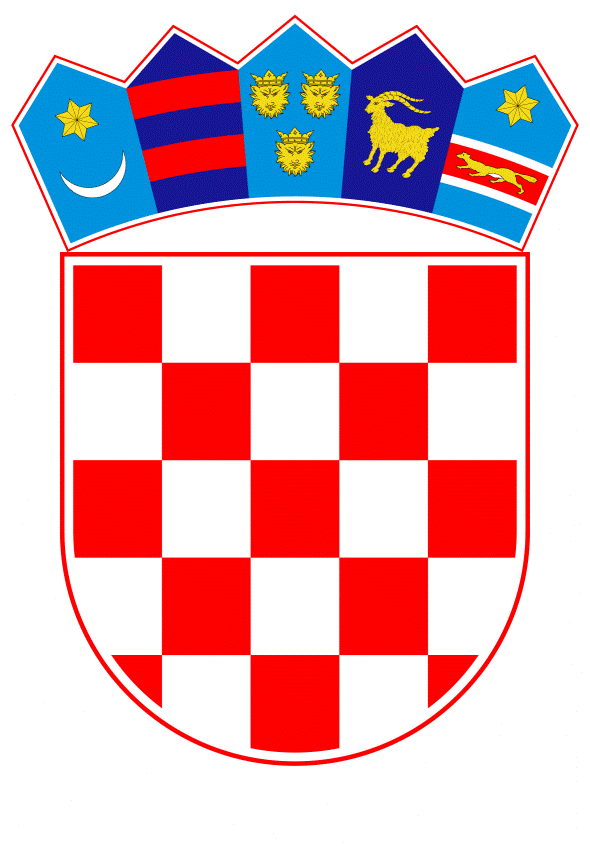 VLADA REPUBLIKE HRVATSKEZagreb, 2. lipnja 2023.______________________________________________________________________________________________________________________________________________________________________________________________________________________________Banski dvori | Trg Sv. Marka 2  | 10000 Zagreb | tel. 01 4569 222 | vlada.gov.hrPRIJEDLOGKLASA: URBROJ: Zagreb, PREDSJEDNIKU HRVATSKOGA SABORAPREDMET: 	Prijedlog odluke o osnivanju Istražnog povjerenstva za utvrđivanje odgovornosti za otkrivanje osobnih podataka građana od strane agencija za naplatu potraživanja i djelovanja agencija spram dužnika u odnosu na pitanje povreda dostojanstva i prava na privatnost građana (predlagatelji: 18 zastupnika u Hrvatskome saboru)  - mišljenje Vlade Republike HrvatskeVeza:		Pismo Hrvatskoga sabora, KLASA: 021-10/23-14/02, URBROJ: 65-23-03 od 31. ožujka 2023.Na temelju članka 122. stavka 2. Poslovnika Hrvatskoga sabora („Narodne novine“, br. 81/13., 113/16., 69/17., 29/18., 53/20., 119/20. - Odluka Ustavnog suda Republike Hrvatske i 123/20.), Vlada Republike Hrvatske o Prijedlogu odluke o osnivanju Istražnog povjerenstva za utvrđivanje odgovornosti za otkrivanje osobnih podataka građana od strane agencija za naplatu potraživanja i djelovanja agencija spram dužnika u odnosu na pitanje povreda dostojanstva i prava na privatnost građana (predlagatelji: 18 zastupnika u Hrvatskome saboru), daje sljedeće:M I Š L J E N J EVlada Republike Hrvatske predlaže Hrvatskome saboru da ne prihvati Prijedlog odluke o osnivanju Istražnog povjerenstva za utvrđivanje odgovornosti za otkrivanje osobnih podataka građana od strane agencija za naplatu potraživanja i djelovanja agencija spram dužnika u odnosu na pitanje povreda dostojanstva i prava na privatnost građana, koji je predsjedniku Hrvatskoga sabora podnijelo 18 zastupnika u Hrvatskome saboru (u daljnjem tekstu: Prijedlog odluke).Prvenstveno želimo napomenuti da predmetna inicijativa 18 zastupnika u Hrvatskom saboru o donošenju Prijedloga odluke nije sveobuhvatna niti svrsishodna da bi se riješila predmetna problematika. Iz samog teksta i obrazloženja pojedinih odredbi Prijedloga odluke nije razvidan krajnji cilj koji se želi postići ovom inicijativom, stoga opravdano smatramo da provedba inicijative ni na koji način ne bi pomogla kako sadašnjim tako niti budućim dužnicima u odnosu na pitanja povrede dostojanstva i prava na privatnost građana.Govoreći o krajnjem cilju inicijative, nejasno je zbog čega bi se eventualni zaključci i preporuke Povjerenstva uvrstili u „sve relevantne dokumente kojima se defìniraju tekuće ili buduće obnove kuća, stanova ili zgrada javnih namjena i njihovo fìnanciranje oštećenih u prirodnim katastrofama“ (točka VIII. Prijedloga odluke). Predloženo nije razvidno niti iz obrazloženja pojedinih odredaba Prijedloga odluke.Povodom incidenta iz prosinca 2022. kojom prilikom je povrijeđen Zakon o provedbi Opće uredbe o zaštiti podataka („Narodne novine“, broj 42/18.) neovlaštenim otkrivanjem osobnih podataka pojedinaca iz baze podataka društva B2 Kapital d.o.o. Radnička cesta 41, Zagreb, Vlada Republike Hrvatske napominje kako je Agencija za zaštitu osobnih podataka izrekla upravnu novčanu kaznu voditelju obrade – agenciji za naplatu potraživanja B2 Kapital d.o.o. u iznosu od 2.265.000,00 eura zbog utvrđenih povreda Opće uredbe o zaštiti podataka., a o samom događaju obaviještena je i nadležna policijska uprava radi provođenja istražnih radnji te je podignuta kaznena prijava protiv nepoznatog počinitelja.Vlada Republike Hrvatske je u potpunosti svjesna važnosti i osjetljivosti ove teme za naše građane i upravo zbog toga tijekom ove godine predložiti će zakonodavni okvir kojim bi se u potpunosti reguliralo ovo područje.Krajem 2021. godine na razini Europske unije donijeta je Direktiva (EU) 2021/2167 Europskog parlamenta i Vijeća od 24. studenoga 2021. o pružateljima usluge servisiranja kredita i kupcima kredita te izmjeni direktiva 2008/48/EZ i 2014/17/EU (Tekst značajan za EGP, SL L 438/1) koja treba biti prenijeta u nacionalna zakonodavstva do kraja 2023. godine. lako je i ranije postojala namjera urediti okvir rada tzv. agencija za naplatu potraživanja, radi jasnoće postupanja čekalo se donošenje zajedničkog zakonodavstva na razini Europske unije koje je trebalo sveobuhvatno urediti ovo područje.U Planu zakonodavnih aktivnosti za 2023. godinu predviđeno je da će Ministarstvo financija u III. kvartalu 2023. godine uputiti u proceduru Vlade Republike Hrvatske zakon koji će obuhvatiti sva najvažnija područja ove problematike: ustanoviti će se jasna pravila ponašanja svih sudionika ovog pravnog posla, a posebice će se propisati načini ophođenja vjerovnika prema dužnicima prije i nakon kupoprodaje potraživanja, a s time u svezi osigurati će se da dužnici budu pravovremeno obaviješteni o namjeri prijenosa kao i o samom izvršenju prijenosa potraživanja, propisati će se zaštita dužnika pravednim i razboritim postupanjem agencija za naplatu potraživanja te će se omogućiti dužnicima ulaganje pritužbi na rad agencija u slučaju takvog ne postupanja, propisat će se sankcije za agencije za naplatu potraživanja u slučaju ne poštivanja zakonskih odredbi o pravednom i razboritom postupanju prema dužnicima, osigurati će se provođenje nadzora nad subjektima koji se profesionalno bave tzv. otkupom potraživanja, propisati će se obvezni uvjeti za odobrenje za rad pravnih osoba koji će se baviti pružanjem usluga servisiranja potraživanja, uvesti će se mogućnost oduzimanja odobrenja za rad u slučaju kršenja odredbi zakona kao i još niz drugih normi kojima će se detaljno urediti ovo područje.Dodatno, tijekom ove godine revidirat će se i odredbe Zakona o stambenom potrošačkom kreditiranju („Narodne novine“ br. 101/17., 128/22.) i Zakona o potrošačkom kreditiranju („Narodne novine“ br. 75/09., 112/12., 143/13., 147/13., 9/15., 78/15., 102/15., 52/16., 128/22.) kako bi se na adekvatan način adresirala potreba primjene učinkovitih mjera restrukturiranja prije pokretanja ovršnih postupaka, odnosno prije kupoprodaje potraživanja.Slijedom navedenog, Vlada Republike Hrvatske predlaže Hrvatskome saboru da ne prihvati predmetni Prijedlog odluke.Za svoje predstavnike, koji će u vezi s iznesenim mišljenjem biti nazočni na sjednicama Hrvatskoga sabora i njegovih radnih tijela, Vlada Republike Hrvatske je odredila dr. sc. Ivana Malenicu, ministra pravosuđa i uprave, Juru Martinovića, Sanjina Rukavinu i Vedranu Šimundža Nikolić, državne tajnike u Ministarstvu pravosuđa i uprave.									      PREDSJEDNIK									mr. sc. Andrej Plenković Predlagatelj:Ministarstvo pravosuđa i upravePredmet:Prijedlog odluke o osnivanju Istražnog povjerenstva za utvrđivanje odgovornosti za otkrivanje osobnih podataka građana od strane agencija za naplatu potraživanja i djelovanja agencija spram dužnika u odnosu na pitanje povreda dostojanstva i prava na privatnost građana (predlagatelji: 18 zastupnika u Hrvatskome saboru) – davanje mišljenja Hrvatskome saboru